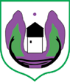 Crna GoraOpština Rožaje Broj ______ Rožaje.03.12.2014. god.Na  IV redovnoj sjednici  SO-e Rožaje održanoj dana 30.10.2014.god. u skladu sa Statutom i  čl. 66 i 67 Poslovnika o radu SO-e Rožaje, na odborničko pitanje koje je postavio odbornik DPS-a gospodin Adnan Hadžić a koje glasi:      Da li je za navedeno čišćenje korita rijeke Ibar za odabir izvođača bio raspisan konkurs s obzirom na činjenicu da je to zakonska obaveza, koliko je koštalo čišćenje, koja preduzeća su učestvovala u istom i iz kojih sredstava je izvršeno plaćanje? Dajem sledeći :O D G O V O R              Čišćenje  korita  rijeke  Ibra  je redovna  i osnovna djelatnost JP “Komunalno”, koja  je utvrdjena  osnivačkim  aktima  Preduzeća – Odlukom o osnivanju  i  Statutom.Djelatnost  čišćenja  i uredjenja  korita  rijeke Ibra  je komunalna  djelatnost  od Javnog  interesa  za  građane Opštine  i  sadržana   je  u  korpusu  održavanja i  uredjenja  javnih  površina  u opštini  Rožaje.Za  ovu djelatnost  se  ne  raspisuje  tender iz gore navedenih razloga.Uredjenje  i održavanje  javnih  površina, među  koje  spada i čišćenje  korita Ibra, finansira  Osnivač odnosno  opština  Rožaje  iz  budžetskih sredstava, kako  je  to regulisano  Zakonom o komunalnim  djelatnostima (“Sl.list SRCG “ br.12/95) opština  Rožaje je za uredjenje i održavanje  javnih  površina, sklopila Ugovor br.1203 od  26.12.2012.godine, sa  JP “ Komunalno” o  finansiranju tog dijela  obaveza,  koje  mu  je  osnivač dao u nadležnost. Shodno tom  ugovoru, Opština  je  preuzela  obavezu  da  na  ime  naknade  za  održavanje  javnih  površina Komunalnom Preduzeću, uplaćuje  mjesečno  iznos od 12.500,00 eura što na godišnjem nivou iznosi 150.000.00 eura, što je  predviđeno i Budžetom Opštine za 2014. god.Imajući  u vidu  činjenicu da  predhodna  vlast  nije  poštovala  taj  ugovor, da su  obaveze  predhodne  vlasti  prema  Komunalnom  preduzeću  na dan 01.06.2014.godine  iznosile  više od 170.000,00  eura, kao  i  više  od  50 hiljada dugova  Opštinskih  ustanova  i  službi, te  da je  ukupni  dug Opštine na  navedeni datum  preko  220.000,00  eura, to  će  troškovi  čišćenja  korita  rijeke  Ibra  biti izmireni  JP “Komunalno”, iz redovnih  budžetskih  sredstava  namijenjenih  za JP “Komunalno”.Razlozi  za  realizaciju  aktivnosti  na  čišćenju  korita  rijeke  Ibra  su  sledeći:1.Više  podnešenih  peticija  i  inicijativa  gradjana  ul.“Jaha Kurtagića“ u naseljima  Agovići  i  Klekovača.Gradjani  sa  ovog  područja  su u više  navrata  podnosili inicijative i peticije opštini  Rožaje  i  JP “Komunalno” da  se očisti  korito  rijeke  Ibra, jer im je ugrožena životna  okolina  i  njihovo  zdravlje.U tim  inicijativama  se navodi  da  “Nesavjesni gradjani i privredni subjekti u kontinuitetu na  protivzakonit  način  odlažu  svakojaki  otpad  u  korito  rijeke.Posljedica  takvog  neodgovornog  odnosa  pojedinaca  i  privrednih  subjekata  su ravne  katastrofi. Te  se  posljedice osjećaju  posebno  u ljetnjim  mjesecima, kada je  vodostaj  rijeke  Ibra  na minimumu.U  takvim uslovima  ovim  naseljima se širi nesnošljiv  smrad  po nekoliko dana. Zbog  zapuštenosti  korita,  na  riječnim  nanosima  je  izrasla  prava  šuma  samoniklih  vrba  i drugog  rastinja,  koje  prestavljaju svojevrsnu deponiju otpada organskog i neorganskog porijekla, bačanog od strane  neodgovornih  lica.”Iz  tih  i  sličnih  razloga  pristupilo  se  ovoj  akciji, u  kojoj  su  uzeli  učešće NVO  sektor  kao  i  pojedina  privredna  društva. Aktivnosti oko organizacije  i realizacije ovog projekta  vršilo  je  JP”Komunalno” ,čija je to statutarna obaveza i redovan posao. Privredna društva  koja su  učestvovala  u  ovim aktivnostima  su:  DOO “ Braća  Dacić” i  DOO “ Kvatro-RH”  iz  Rožaja  kao  i NVO “Moje  Rožaje”.2. Bezbjedonosni  razlozi  i  rizik  od  poplava.Po projektnoj dokumentaciji uredjenja korita rijeke Ibra, korito  je formirano na bazi procjene  stogodišnjih  voda  u  širini od  19 metara. Međutim, zbog  višegodišnjeg  neodržavanja  ovog korita  došlo je do suženja istog usljed  kontinuiranog  naslaganja  riječnog  nanosa i raznog otpada na priobalnom  dijelu  rijeke. Smanjenje odnosno suženje korita rijeke Ibra, na pojedinim djelovima iznosi  i  do 50%  od  projektovanog  kapaciteta.Narušenost gabaritnog  protoka rijeke  Ibra  se ogleda i u činjenici, da  je predhodna vlast kao  investitor u ul. “Jaha Kurtagića“ u jednom dijelu toka rijeke ušla u korito 3 do 4 mjetra i time  ugrozila bezbjednost od poplava  ovo naselje. Iz  navedenih  razloga  moralo  se hitno pristupiti čišćenju ovog korita i uklanjanju riječnog  nanosa.Stoji i činjenica da  je  prethodna  vlast  svojim  neradom  i nemarnim odnosom prema  opštem  dobru, dozvolila  da pojedini gradjani  uzurpiraju  korito  rijeke Ibra  i po  nekoliko  ari površine. To  sve  ima  za  posljedicu  permanetnu  opasnost od  izbijanja  poplava i ugroženosti  života i materijalnih  dobara  u  gradskom dijelu  naše  Opštine. Do  takvog zaključka su  došle i nadležne  stručne  službe Ministarstva  unutrašnjih  poslova  CG  zadužena  za  izradu  procjene  ugroženosti naše  Opštine  od poplava.S´ poštovanjem,Dostavljeno:1. Odborniku2. Predsjedniku Skupštine Opštine3. a/a                                                                                                                      Predsjednik,                                                                                      Ejup Nurković, dipl. ecc________________________________________________________________Maršala Tita bb, 84310 RožajeTel +382 (0) 51 270-430, Fax +382 (0) 51 270-432e-mail: opstina_rozaje@t-com.me